KUPNÍ SMLOUVA č. 21100358dle § 2079 a násl. zákona č. 89/2012 Sb., občanský zákoníkWotan Forest, a.s.se sídlem, Rudolfovská 202/88, České Budějovice 4, 370 01 České BudějoviceIČ: 26060701, DIČ: CZ26060701Zapsána v obchodním rejstříku vedeném Krajským soudem v Českých Budějovicích, oddíl B, vložka 1306Bankovní spojení: 4823362/0800 Česká spořitelna, a.s., pobočka LiberecPEFC certifikát r.č. C-0251C/15 platný do 25.10.2021Zastoupená: Ing. Karlem Ježkem, Ph.D., ředitelem provozu HorkaVe věcech technických: Ing. František Trkal, nákup dřevní hmoty(dále jen „kupující“ na straně jedné)aLesy města Dvůr Králové nad Labem s.r.o.se sídlem Raisova 2824, 544 01 Dvůr Králové nad LabemIČ: 27553884, DIČ: CZ27553884Obchodní rejstřík veden Krajským soudem v Hradci Králové, oddíl C, vložka 25764Bankovní spojení: 226038589/0300 Československá obchodní banka, a.s.PEFC osvědčení 611 platné do 30.9.2021Jednající jednatelem Bc. Petrem Kupským(dále jen „prodávající“ na straně jedné)(prodávající a kupující jsou dále také označováni jednotlivě jako „smluvní strana“ a společně jako „smluvní strany“)uzavřely níže uvedeného dne, měsíce a roku tuto kupní smlouvu (dále jen „smlouva“):I.Předmět smlouvyProdávající se touto smlouvou zavazuje dodávat kupujícímu dříví a převádět na kupujícího vlastnické právo k tomuto dříví, a to v množství, sortimentech, jakosti, době a za podmínek stanovených touto smlouvou, Doporučenými pravidly pro měření a třídění dříví v České republice (dále jen „DP“), Incoterms 2010 a v souladu s příslušnými ustanoveními právních předpisů, které se na předmět této smlouvy vztahují.Kupující se zavazuje dříví podle předchozího odstavce od prodávajícího přebírat a platit za toto dříví prodávajícímu kupní cenu, a to za podmínek stanovených touto smlouvou.II.Sortiment, jakost, množství, kupní cena dříví v Kč/m3Platnost cen a celkového množství se sjednává na dobu určitou od 01.01.2021 do 31.03.2021.Upřesnění požadavků kvality dříví a definice použitých zkratek:EXW - dříví placené na odvozním místěDDP - dříví placené včetně dopravySM - smrkID - jedleBO - boroviceMD - modřínIII.D - bez měkké hniloby a nadměrné křivostiv. k. - měřeno v kůřevýmět - dříví s čepem pod 11 cm po odkomění, křivost nad 2 %, měkká hniloba, nepřípustné sukynadmíra délek 2%je nutno, aby každá jednotlivá dodávka dříví obsahovala pouze jeden sortiment délky, v případě více sortimentů v dodávce je nutno vytřídit jednotlivé sortimenty na hráně (dobírání po dohodě s dispečerem)Prodávající tímto prohlašuje, že veškeré dříví, které bude dodávat kupujícímu na základě této smlouvy, bude pocházet pouze z těžeb v níže uvedených lokalitách:Údaj o LHC je prodávající povinen uvést i na jednotlivých dodacích listech k dodávkám dříví.III.Kupní cena dříví a způsob její úhradyKupující se zavazuje zaplatit prodávajícímu za dodané dříví kupní cenu dohodnutou smluvními stranami v této smlouvě.Uvedená kupní cena je stanovena bez DPH. DPH bude stanoveno ke kupní ceně dle sazeb platných k datu uskutečnění zdanitelného plnění v případě, že prodávající je nebo se stane plátcem DPH. Dnem uskutečnění zdanitelného plnění je pak den, kdy bylo dříví převzato kupujícím při přejímce.Právo prodávajícího na vystavení daňového dokladu k úhradě kupní ceny dříví kupujícímu (dále jen „faktura“) vzniká v okamžiku uskutečnění zdanitelného plnění. Faktura musí mít náležitosti daňového dokladu ve smyslu příslušných právních předpisů.Smluvní strany se dohodly, že u dodávek dříví do místa, které se nachází v České republice, bude kupující na základě elektronické přejímky dříví vystavovat za prodávajícího elektronicky faktury jménem prodávajícího a prodávající prohlašuje, že takto vystavené faktury bude považovat zajím vystavené a doručené kupujícímu.Pokud je prodávající držitelem platného Osvědčení o účasti v certifikaci lesů PEFC (číslo a termín platnosti Osvědčení prodávajícího uvedeno na první straně této smlouvy) a dříví jím dodávané kupujícímu pochází z LHC/LHO uvedeném na tomto Osvědčení, pak lze tyto dodávky uznat jako 100% PEFC certifikované.Pokud je prodávající prvním uvádějícím dřevo na trh EU, je povinen vyplnit a potvrdit přílohu k této smlouvě týkající se původu dřeva.Smluvní strany se dále dohodly, že kupující bude uvádět na fakturách údaj o tom, že dodávané dříví je certifikované nebo necertifíkované (v případě certifikovaných dodávek bude uveden podíl PEFC certifikované hmoty v %).Prodávající šije vědom důležitosti požadavku kupujícího, aby nezpracoval kontroverzní dříví, a proto je prodávající povinen věnovat tomuto požadavku zvýšenou pozornost (podle Dodatku TD CFCS 2002:2013), kdy podrobnosti stanovuje článek VIII. této smlouvy.Fakturaci - vystavování faktur bude kupující provádět vždy dekádně za dodané a převzaté dříví podle výsledků přejímky. Faktury budou zasílány ve formátu PDF na emailovou adresu: lesydvur@lesvdvur.cz. vondrousova@lesydvur.czSplatnost faktury bude vždy 45 dnů ode dne vystavení faktury. Platební dny jsou vždy úterý a čtvrtek, pokud splatnost faktury nepřipadne na platební den, bude faktura uhrazena vnejbližším následujícím platebním dni po splatnosti fakturyKupující je povinen uhradit fakturu vystavenou na základě této smlouvy dle lhůty její splatnosti. Pokud nebude faktura uhrazena ve lhůtě její splatnosti je prodávající oprávněn účtovat kupujícímu smluvní úrok ve výši 0,05% z dlužné částky za každý den prodlení.Kupní cena dříví bude kupujícím hrazena převodem na účet prodávajícího uvedený ve faktuře. Za den zaplacení se považuje den připsání odpovídající peněžní částky na účet prodávajícího. Připadne-li poslední den splatnosti na den pracovního volna nebo na den pracovního klidu, posouvá se splatnost na nejbližší následující pracovní den.Kupní cena dříví se rozumí cena na odvozním místě (OM).Prodávající tímto prohlašuje pro případ, že je nebo se stane plátcem DPH, že:si je vědom své povinnosti odvést řádně DPH správci daně,DPH řádně, včas a ve správné výši z faktur vystavených na základě této smlouvy odvede,je v ekonomicky dobré kondici a není osobou, proti níž by bylo vedeno exekuční nebo insolvenční řízení, nevede žádný spor, v němž by neúspěch vedl k závazku, jehož splnění by bylo nemožné nebo by jej hospodářsky destabilizovalo,není osobou ohroženou vstupem do insolvenčního řízení, že řádně a včas plní veškeré své splatné závazky a není s ním vedeno řízení o zápis do evidence jako nespolehlivého plátce daně a není prohlášen nespolehlivým plátcem daně.Prodávající tímto prohlašuje pro případ, že je nebo se stane plátcem DPH, že účet, který uvedl v záhlaví této smlouvy je nebo bude účtem, který je nebo bude místně a funkčně příslušnému správci daně oznámeným a ve smyslu příslušného zákona správcem daně zveřejněným účtem.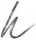 Smluvní strany se tímto dohodly pro případ, že prodávající je nebo se stane plátcem DPH, že kupující, v souladu s § 109a zákona o dani z přidané hodnoty, má právo uhradit za prodávajícího DPH vyčíslenou na daňovém dokladu - faktuře. Kupující v takovém případě provede úhradu této daně na osobní depozitní účet poskytovatele zdanitelného plnění (prodávajícího) vedený u místně příslušného správce daně.Prodávající je povinen oznámit kupujícímu bezodkladně jakoukoli změnu skutečnosti a/nebo údaje uvedených v odstavci 13 a 14 tohoto článku. Prodávající se tímto pro případ porušení této své povinnosti zavazuje zaplatit kupujícímu smluvní pokutu rovnající se platné výši DPH z kupní ceny za veškeré dříví, které je povinen dodat prodávající kupujícímu na základě této smlouvy, a to za každé porušení této povinnosti.IV.Dodání, převzetí a doprava dřívíDříví bude dodáváno kupujícímu do provozovny na adrese Horka u Staré Páky 31, PSČ: 512 34 (dále jen „místo dodání“). Dnem smluvního plnění prodávajícího bude u dodávek dříví datum dodání do místa dodání.Dopravu zajišťuje a hradí z odvozního místa do místa dodání kupující.Místo přejímky: Wotan Forest a.s., Horka u Staré Páky čp. 31.Způsob přejímky: přejímka dodaného dříví (množstevní měření a kvalitativní zatřídění) bude elektronická a bude prováděna dle DP v místě přejímky.Dodávané dříví bude měřeno testovanými elektronickými měřicími přístroji na základě středového průměru, který bude zjištěn metodou 2D. Prodávající bude o výsledcích měření informován prostřednictvím přejímacích protokolů vždy dekádně společně s fakturací.Povinnost prodávajícího dodat dříví je splněna a kupující nabývá vlastnické právo ke dříví okamžikem ukončení příslušné přejímky dříví.Nebezpečí škody na dříví přechází z prodávajícího na kupujícího okamžikem ukončení příslušné přejímky dříví.V.Doba plnění a oznámení dodání dřívíTato smlouva se sjednává na dobu určitou, a to od 01.01.2021 do 31.12.2021Prodávající je povinen dodávat dříví vjednotlivých sortimentech plynule a rovnoměrně po celou dobu trvání této smlouvy.Konkrétní sortiment, množství a termín dodání dříví dle této smlouvy je povinen prodávající oznámit kupujícímu předem telefonicky nebo emailem, a to zástupci kupujícího, kterým je: Logistics Solution, a.s.Radka Šustrová, tel.: 603 171 699, email: sustrova@losas.czVI.Odpovědnost za vady dřívíProdávající odpovídá za dodání dříví bez vad, zejména bez vad bránících v jeho užití k dalšímu pilařskému zpracování.Zjevné vady je kupující oprávněn uplatnit u prodávajícího do 5-ti dnů ode dne ukončení přejímky dříví.Skryté vady je kupující oprávněn uplatnit u prodávajícího bez zbytečného odkladu po jejich zjištění, kdykoliv bez ohledu na dobu od dodání dříví do místa plnění dle této smlouvy.Uplatní-li kupující právo z vadného plnění, je prodávající povinen potvrdit mu v písemné formě, kdy právo uplatnil.Do odstranění vady nebo uzavření dohody o způsobu jejího vyřešení nemusí kupující platit část kupní ceny odhadem přiměřeně odpovídající jeho právu na slevu z kupní ceny za vadné dříví.VII.Ukončení smlouvyPlatnost a účinnost této smlouvy končí uplynutím doby, na kterou byla sjednána.Tuto smlouvu je možno ukončit dohodou smluvních stran.Tuto smlouvu lze vypovědět bez výpovědní doby za splnění podmínek uvedených v tomto článku.Kterákoliv ze smluvních stran může tuto smlouvu vypovědět bez výpovědní doby v případě vzniku nemožnosti plnění povinnosti vyplývající z této smlouvy z důvodů vyšší moci, kterou se rozumí zejména: nezaviněná dodatečná nemožnost dodání nebo odebrání dříví, požár, závažné technické a technologické problémy provozu.Kupující může tuto smlouvu vypovědět bez výpovědní doby také v případě, že prodávající nebude opakovaně plnit dodávky dříví dle této smlouvy.VIII.Ochrana životního prostředíProdávající je povinen těžit a prodávat dříví v souladu s platnými právními předpisy České republiky. Dříví musí být těženo a dodáváno z oblastí uvedených v této smlouvě, v nichž je těžba dříví v souladu s právními předpisy a rozhodnutími příslušných orgánů.Pro účely kontroly oblastí těžby je prodávající na vyžádání kupujícího povinen dát k dispozici informace o místech původu dodávaného dříví. Kupující je rovněž oprávněn na své náklady si vyžádat ekologický audit oblastí, ve kterých probíhá nebo v budoucnu bude probíhat těžba dříví, které je předmětem plnění dodávek vyplývajících z této smlouvy.Prodávající výslovně prohlašuje, že:veškeré dodávané dříví dle této smlouvy nepochází z kontroverzního zdroje, v rozporu s odst. 1 tohoto článku, kdy za kontroverzní zdroj se považuje zejména zdroj suroviny, který pochází z nelegální těžby, jako například z těžby v lesních oblastech s těžbou přísně zakázanou, nebo kde je plánován zákonný zákaz těžby,dříví, které je předmětem této smlouvy, není zatíženo žádnými břemeny, či právy třetích osob a bylo vytěženo a získáno výhradně na území České republiky v souladu s platnými právními předpisy,na požádání předloží do 48 hodin dokumenty o původu dříví a místa těžby a o tomto požadavku se zavazuje informovat i své dodavatele,zabezpečí potřebné informace k identifikaci místa původu dříví a celého dodavatelského řetězce, který se vztahuje k dodávce významného (resp. nespecifikovaného) rizika a umožní vykonat kontrolu činnosti dodavatele druhou nebo třetí stranou jako i činnosti předchozích dodavatelů v řetězci (v případě, pokud budou dodávky dodavatele pokládány jako významně rizikové),se zavazuje písemně informovat své vlastní dodavatele o všech požadavcích uvedených v tomto článku dále níže na dodavatelském řetězci,musí informovat kupujícího o jakýchkoliv změnách v oblasti zdroje dřeva (za účelem včasného doplnění informací o původu dříví),souhlasí s případnými audity třetí strany, týkající se otázek původu dříví,dodávané dříví:o nepochází z nelegálně vytěžených lesů,A pokud dříví nepochází z ČR, SK, DE, AT, pak:o nepochází z lesů, s jejichž těžením je spojen sociální konflikt,o nebylo těženo v necertifikovaných lesech Intact Natural Forest (INF) nebo High Conservation Value Forests (HCVF),o nepochází z pralesů tropického a subtropického pásu, které byly vytěženy za účelem rozšiřování plantáží, o nepochází z oficiálně uznaných a geograficky identifikovaných geneticky modifikovaných (GM) lesů.IX.Závěrečná ustanoveníSmluvní strany považují veškeré informace vzájemně si poskytnuté při jednáních předcházejících podepsání této smlouvy, vymezení předmětu smlouvy, kupní cenu, bonusy týkající se kupní ceny za své obchodní tajemství .Tyto informace nesmějí být zpřístupněny žádné třetí osobě bez předchozího písemného souhlasu druhé smluvní strany, pokud takové zpřístupnění není vyžadované ze zákona nebo není vyžadováno příslušnými orgány jednajícími nazákladě právních předpisů a v souladu s nimi nebo taková informace již není veřejně známá v souladu se zákonem nebo právními předpisy. Smluvní strany se tímto výslovně zavazují, že budou tyto důvěrné informace zachovávat a chránit s nejvyšší možnou odbornou péčí. Tento závazek platí i po skončení platnosti a účinnosti této smlouvy. Smluvní strany se zavazují vztáhnout povinnost mlčenlivosti/důvěrnosti informací i na své zaměstnance, poradce a/nebo strany či osoby pověřené k výkonu dílčích úkolů dle této smlouvy, a zajistit, aby i tyto osoby jednaly v souladu s uvedenými závazky mlčenlivosti/důvěrnosti informací.Tato smlouva nabývá platnosti a účinnosti dnem jejího podpisu oběma smluvními stranami.Tato smlouva se řídí zákonem č. 89/2012 Sb., občanský zákoník a dalšími příslušnými právními předpisy České republiky v platném a účinném znění.Změní-li se po uzavření této smlouvy okolnosti do té míry, že se plnění podle této smlouvy stane pro některou ze smluvních stran obtížnější, nemění to nic na její povinnosti splnit každý dluh vyplývající z této smlouvy.Prodávající tímto na sebe bere nebezpečí změny všech okolností vyplývajících pro něho z této smlouvy.V případě, že je jakákoli povinnost dle této smlouvy neplatná nebo nevymahatelná nebo se neplatnou nebo nevymahatelnou stane, bude plně oddělitelná od ostatních povinností dle této smlouvy a žádným způsobem neovlivní platnost a vymahatelnost jakýchkoli dalších povinností dle této smlouvy. Smluvní strany se zavazují nahradit jakoukoli neplatnou nebo nevymahatelnou povinnost povinností novou, platnou a vymahatelnou, jejíž předmět bude co nejblíže odpovídat předmětu původní povinnosti.Tuto smlouvu lze měnit a doplňovat pouze se souhlasem obou smluvních stran této smlouvy, a to písemnými dodatky aritmeticky číslovanými podle data jejich přijetí podepsanými oběma smluvními stranami této smlouvy.Písemná forma dle této smlouvy není zachována při právním jednání učiněném elektronickými ani jinými technickými prostředky umožňujícími zachycení jeho obsahu a určení jednající smluvní strany, pokud tato smlouva nestanoví jinak.Smluvní strany tímto prohlašují, že si při jednání o uzavření této smlouvy vzájemně sdělily všechny skutkové a právní okolnosti, o nichž ví nebo vědět musí, tak, že se každá ze smluvních stran mohla přesvědčit o možnosti uzavřít platně tuto smlouvu a byl každé ze smluvních stran zřejmý její zájem tuto smlouvu uzavřít.Smluvní strany tímto prohlašují, že mají právní osobnost, jsou plně svéprávné a tuto smlouvu uzavírají na základě svojí svobodné, pravé, vážné a určité vůle.11.Smluvní strany si text této smlouvy přečetly, porozuměly mu, souhlasí sním a považují ho za zcela určitý a srozumitelný. Na důkaz toho připojují své podpisy, kterými současně uznávají pravost a správnost této smlouvy.12. Tato smlouvaje vyhotovena ve dvou stejnopisech, z nichž každá smluvní strana obdrží po jednom vyhotovení.V Horkách u Staré Páky, dne 04.01.2021                          za Lesy města Dvůr Králové nad                          Labem s.r.o.Bc. Petr Kupský
jednatel
prodávající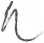 Prohlášení dodavatele o původu (necertifikované) suroviny a držitelů Osvědčení v certifikaci lesů (TUH)dřevní surovina, která je předmětem dodávek, pochází z ČR, a to konkrétně z oblasti: Dvůr Králové n/LOLH: Kupský PetrIdentifikační číslo porostu (označení).... .LHC Mětské Lesy Dvůr Králové and Labem .	b) dřevní surovina, která je předmětem dodávek, pochází ze Slovenské republiky, Polska, Německa, Rakouska, Francie a Skandinávských zemí, a to konkrétně z: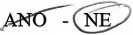 d) dřevní surovina pochází z jiné oblasti, nežje uvedeno v bodě a), resp. b). Jedná se o tyto oblasti:Systém náležité péče:Dodavatel dříví prohlašuje, že má aplikován systém náležité péče dle zákona 226/2013 Sb. (týká se pouze dodávek prvního uvádějícího dřeva na trh).Pokud dodavatel na dodacím listě neuvede jinak, platí pro touto dodávku procento certifikace C-o-C, vztažené k danému období prohlášení dodavatele. Prohlášení o procentu certifikace C-o-C bude zasíláno odběrateli minimálně jeden den před jeho začátkem platnosti.Dále se dodavatel zavazuje, že prohlášení bude vyhotoveno se všemi náležitostmi dle TD CFCS 2002:2013.Toto prohlášení platí pro dodávky v období 12 měsíců od podpisu.Délkový nadměrek min. 2 %Délkový nadměrek min. 2 %xxxParita ceny OMxxxParita ceny OMxxxParita ceny OMxxxParita ceny OMCelkové m3SortimentSortimentxxxParita ceny OMxxxParita ceny OMxxxParita ceny OMxxxParita ceny OMCelkové m3xxxxxxxxxxxxxxxxxxxxxxxxxxxxxxxxxxxxxxxxxxxxxxxxxxxxxxxxxxxxxxxxxxxxxxxxxxxxxxxxxxxxxxxxxxxxxxxxxxxxxxxxxxxxxxxxxxxxxxxxxxxxxxDélkový nadměrek min. 2 %Délkový nadměrek min. 2 %xxxParita ceny OMxxxParita ceny OMxxxParita ceny OMxxxParita ceny OMCelkové m3SortimentSortimentxxxParita ceny OMxxxParita ceny OMxxxParita ceny OMxxxParita ceny OMCelkové m3xxxxxxxxxxxxxxxxxxxxxxxxxxxxxxxxxxxxxxxxxxxxxxxxxxxxxxxxxxxxxxxxxxxxxxxxxxxxxxxxxxxxxxxxxxxxxxxxxxxxxxxxxxxxxxxxxxxxxxxxxxxxxUrčení lokality těžbyUrčení lokality těžbyUrčení lokality těžbyUrčení lokality těžbyNázev LHC/LHOČíslo / kódKrajMnožství v m3ML Dvůr Králové nad Labem504403Královéhradeckýxxx